 PASIVNI AORIST IN 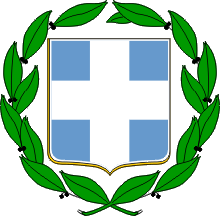 PASIVNI FUTUR:TVORBA OSNOVE:Pasivni aorist in pasivni futur se tvorita iz skupne osnove.Glagolska osnova se, ko ji dodamo ϑ, nekoliko spremeni:dental (δ, ζ, ϑ, τ) + ϑ  σϑ (νομίζω  ἐνομίσϑην)gutural (γ, κ, χ, ττ) + ϑ  χϑ (ἄγω  ἤχϑην)labial (β, π, ϕ, πτ) + ϑ  ϕϑ (βλάπτω  ἐβλάϕϑην)ŠIBKI PASIVNI AORIST IN FUTUR  glagolski osnovi dodamo pripono -ϑη-:παιδεύω (vzgajam)		   παιδευ-ϑη-ποιέω (delam)		   ποιη-ϑη-ϕυλάττω (varujem)		   ϕυλαχ-ϑη-ἀγγέλλω (sporočam)		   ἀγγελ-ϑη-KREPKI PASIVNI AORIST IN FUTUR  glagolski osnovi dodamo pripono -η-:γράϕω (pišem)		   γραϕ-η-ἀλλάττω (spreminjam)	   ἀλλαγ-η-ϕαίνομαι (pojavljam se)	   ϕαν-η-Glas -η- v priponi za tvorbo pasivnega aorista se skrajša pred -ντ-.Pasivni futur tvorimo iz osnove za pasivni aorist p pripono -σ-.Pasivni aorist ima aktivne končnice, pasivni futur pa medio-pasivne končnice.Pri večini glagolov, ki imajo v osnovi glas -ε-/-η-, se ta v krepkem aoristu spremeni v -α-.TVORBA PASIVNEGA AORISTA:INDIKATIV:IMPERATIV:KONJUNKTIV:NEOSEBNE GLAGOLSKE OBLIKE:TVORBA PASIVNEGA FUTURA:INDIKATIV:NEOSEBNE GLAGOLSKE OBLIKEPREZENTOSNOVAPASIVNI AORISTκλέπτω (kradem)κλεπ-ἐ-κλάπ-η-νστρέϕω (vrtim)στρεϕ-ἐ-στράϕ-η-νσήπω (gnijem)σηπ-ἐ-σάπ-η-νστέλλω (pošiljam)στελ-ἐ-στάλ-η-ντρέϕω (hranim)ϑρεϕ-ἐ-τράϕ-η-νϕϑείρω (uničujem)ϕϑερ-ἐ-ϕϑάρ-η-νšibki aoristSINGULARPLURAL1. OSEBAἐ-παιδεύ-ϑη-νἐ-παιδεύ-ϑη-μεν2. OSEBAἐ-παιδεύ-ϑη-ςἐ-παιδεύ-ϑη-τε3. OSEBAἐ-παιδεύ-ϑη-Øἐ-παιδεύ-ϑη-σανkrepki aoristSINGULARPLURAL1. OSEBAἐ-γράϕ-η-νἐ-γράϕ-η-μεν2. OSEBAἐ-γράϕ-η-ςἐ-γράϕ-η-τε3. OSEBAἐ-γράϕ-η-Øἐ-γράϕ-η-σανšibki aoristSINGULARPLURAL2. OSEBAπαιδεύ-ϑη-τιπαιδεύ-ϑη-τε3. OSEBAπαιδευ-ϑή-τωπαιδευ-ϑέ-ντωνkrepki aoristSINGULARPLURAL2. OSEBAγράϕ-η-ϑιγράϕ-η-τε3. OSEBAγραϕ-ή-τωγραϕ-έ-ντωνšibki aoristSINGULARPLURAL1. OSEBAπαιδευ-ϑῶπαιδευ-ϑῶμεν2. OSEBAπαιδευ-ϑῇςπαιδευ-ϑῆτε3. OSEBAπαιδευ-ϑῇπαιδευ-ϑῶσινkrepki aoristSINGULARPLURAL1. OSEBAγραϕ-ῶγραϕ-ῶμεν2. OSEBAγραϕ-ῇςγραϕ-ῆτε3. OSEBAγραϕ-ῇγραϕ-ῶσινŠIBKI AORISTKREPKI AORISTPARTICIP MOŠKI SPOLπαιδευϑείς(παιδευϑέντος)γραϕείς(γραϕέντος)PARTICIP ŽENSKI SPOLπαιδευϑεῖσαγραϕεῖσαPARTICIP SREDNJI SPOLπαιδευϑένγραϕένŠIBKI AORISTKREPKI AORISTNEDOLOČNIKπαιδευ-ϑῆ-ναιγραϕ-ῆ-ναιšibkiSINGULARPLURAL1. OSEBAπαιδευ-ϑή-σ-ομαιπαιδευ-ϑη-σ-όμεϑα2. OSEBAπαιδευ-ϑή-σ-ειπαιδευ-ϑή-σ-εσϑε3. OSEBAπαιδευ-ϑή-σ-εταιπαιδευ-ϑή-σ-ονταιkrepkiSINGULARPLURAL1. OSEBAγραϕ-ή-σ-ομαιγραϕ-η-σ-όμεϑα2. OSEBAγραϕ-ή-σ-ειγραϕ-ή-σ-εσϑε3. OSEBAγραϕ-ή-σ-εταιγραϕ-ή-σ-ονταιŠIBKIKREPKIPARTICIP MOŠKI SPOLπαιδευ-ϑη-σ-όμενοςγραϕ-η-σ-όμενοςPARTICIP ŽENSKI SPOLπαιδευ-ϑη-σ-ομένηγραϕ-η-σ-ομένηPARTICIP SREDNJI SPOLπαιδευ-ϑη-σ-όμενονγραϕ-η-σ-όμενονŠIBKIKREPKINEDOLOČNIKπαιδευ-ϑή-σ-εσϑαιγραϕ-ή-σ-εσϑαι